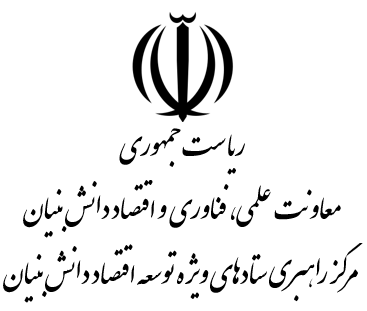 1-شاخص‌های شناسایی و انتخاب کارگزارن حقوقی توسعه نوآوری در صنعتخواهشمند است، اطلاعات ثبتی شرکت را مطابق با آخرین تغییرات، ارائه نمایید.1-1- شاخص های عمومینیروی انسانی شرکتتعداد نیروی انسانی: تعداد افراد شاغل در شرکت کارگزار که مبنای بررسی لیست پرداخت حق بیمه تأمین اجتماعی یکسال اخیر کارگزار است.تبصره 1: وجود حداقل ۴ فرد دارای مدرک کارشناسی ارشد یا مدرک دکترا و ۳ سال سابقه با موضوع فعالیت کارگزاری در اساسنامه شرکت از زمان ثبت آگهی در روزنامه رسمی الزامی است.تبصره 2: در صورت عدم احراز شرایط تبصره 1 توسط شرکت، حضور حداقل یک فرد صنعتی با تجربه در لیست بیمه که رزومه ایشان مورد تایید کمیته ارزیابی قرار بگیرد، الزامی است.  مهم: لیست پرداخت حق بیمه تأمین اجتماعی یکسال اخیر می‌بایست به پیوست ارسال گردد.نام افراد کلیدی شرکتحجم گردش مالیمجموع هزینه‌ها بعلاوه 2 برابر درآمدهای کارگزار بر اساس صورت‌های مالی حسابرسی شده، موردپذیرش قرار می‌گیرند.مهم: صورت‌های مالی حسابرسی شده میبایست به پیوست ارسال گردد.مدل مدون و استانداردسازی شده فرآیند مدیریت توسعه و تبادل فناوریمجوزهای دریافت شدهپیوست: تصاویر تاییدیه‌ها و مجوزها میبایست به پیوست ارسال گردد.1-2- شاخص‌های اختصاصی1-2-1- شناسایی تقاضاهای شرکت‌های صنعتیمهم: مستندات الزامی ذکر شده در جدول می‌بایست با ذکر عنوان مشخص و به ترتیب پیوست گردد.1-2-2- شناسایی توانمندی‌های شرکت‌های دانش‌بنیان و فناورمهم: مستندات الزامی ذکر شده در جدول می‌بایست با ذکر عنوان مشخص و به ترتیب پیوست گردد. 1-2-3- پروژه فناورانه مبتنی بر نیاز یا فرصت شناسایی شده توسط صنعتعرضه‌کننده و متقاضی فناوری در قالب پروژه همکاری فناورانه و به‌منظور پاسخ به یک نیاز یا یک فرصت صنعتی، با یکدیگر تعامل می‌کنند تا خروجی این همکاری فناورانه که شامل دانش فنی و فناوری یا محصول مبتنی بر فناوری است به شرکت متقاضی، منتقل یا فروخته شودمهم: مستندات الزامی ذکر شده در جدول می‌بایست با ذکر عنوان مشخص و به ترتیب پیوست گردد.1-2-4- ارتباط با هلدینگ‌ها و شرکت‌های بزرگشرکت‌های بزرگ به دلایل مختلفی مانند توانمندی‌های مالی، زیرساخت‌های تولید و میزان اشتغال ایجادشده از اهمیت ویژه‌ای در اقتصاد برخوردار هستند. به همین دلیل در این بخش ارتباط ایجادشده توسط کارگزار با شرکت‌های بزرگ یا هلدینگ‌ها به دلیل اهمیت آن به ‌صورت جداگانه در نظر گرفته‌شده است.مهم: مستندات الزامی ذکر شده در جدول می‌بایست با ذکر عنوان مشخص و به ترتیب پیوست گردد.2-شاخص‌های شناسایی و انتخاب کارگزارن حقیقیکارگزاران حقیقی که حداقل 3 معیار از معیارهای ذیل را دارا باشند می‌توانند با ارسال رزومه و مستندات لازم امتیازدهی و ارزیابی شوند.تبصره 2: شرایط احراز برای انعقاد قرارداد و اختصاص پروژه کسب حداقل 30 امتیاز می‌باشد.تبصره 3:معیارهای مرتبط با شاخص پروژه فناورانه برای شرکت‌های بزرگ (هلدینگ‌ها) با ضریب 25/1 محاسبه می‌شود (به جهت جبران بخش‌هایی است که امتیاز مربوط کسب نمی‌شود)"پیوست"فرم RFP تقاضاهای صنعتیاطلاعات پروژه:* پر کردن کادرهای آبی رنگ اختیاری است.نام شرکتنوع مالکیت حقوقی سهامی خاص   سهامی عام   مسئولیت محدود   تعاونی  سایر:شناسه ملی شرکتکد اقتصادیتاریخ ثبتسرمایه ثبتی (میلیون ریال)سرمایه فعلی (میلیون ریال)دارندگان حق امضاموضوع فعالیت (مطابق با اساسنامه)نماینده قانونی شرکتتلفن ثابت/نمابرتلفن همراهایمیلوبگاه اینترنتیآدرس دفتر مرکزیآدرس واحد تولیدینوع قرارداددکتریکارشناسی ارشدکارشناسیفوق دیپلمدیپلمتعداد افرد تحت پوشش بیمهتعداد کل نیروی انسانیرديفنام و نام خانوادگیسمتآخرین مدرک تحصیلینوع قرار داد(تمام یا پاره وقت)سابقه کار مرتبط1234567سالدرآمدها (میلیون تومان)هزینه ها (میلیون تومان)1401حجم گردش مالی(هزینه ها+ (2× درآمدها))حجم گردش مالی(هزینه ها+ (2× درآمدها))لطفا مدل مدون فرآیند مدیریت توسعه و تبادل فناوری را شرح نمایید. علاوه بر داشتن این مدل، داشتن پلتفرم یا سامانه مدیریت فرآیندها توسعه و تبادل فناوری امتیاز بیشتری خواهد داشت.دانش‌بنیان	شتابدهندهمرکز مشاوره و کارآفرینیکارگزار معاوت، صندوق و.....سال اخذ مجوز دانش‌بنیان:مدت زمان اعتبار (سال):شناسایی تقاضاهای شرکت‌های صنعتیشناسایی تقاضاهای شرکت‌های صنعتیشناسایی تقاضاهای شرکت‌های صنعتیشناسایی تقاضاهای شرکت‌های صنعتیردیف عنوان مستنداتمستندات مورد نیازتعداد1سابقه حضور در نمایشگاه‌های صنعتی یا تخصصی در یک سال اخیرقرارداد، مستندات و فاکتورهای هزینه کرد2برگزاری رویدادهای معرفی توانمندی‌های شرکت‌های دانش‌بنیان و فناور محور در یکسال اخیرقرارداد، مستندات و فاکتورهای هزینه کرد3سابقه شناسایی تقاضای معتبر بر اساس فرم RFP Request For Proposal)) در یکسال اخیرقالب قابل پذیرش RFP در پیوست این شیوه‌نامه آمده است.شناسایی توانمندی‌های شرکت‌های دانش‌بنیان و فناورشناسایی توانمندی‌های شرکت‌های دانش‌بنیان و فناورشناسایی توانمندی‌های شرکت‌های دانش‌بنیان و فناورشناسایی توانمندی‌های شرکت‌های دانش‌بنیان و فناورردیف عنوان مستنداتمستنداتتعداد1 تعداد قراردادهای کارگزاری منعقدشده با شرکت‌های دانش‌بنیانقرارداد و رسیدهای مالی 2برگزاری رویدادهای اعلام تقاضاهای صنعتیقرارداد و رسیدهای مالی3تعداد قراردادهای مشاوره منعقدشده با شرکت‌های دانش‌بنیانپیوست: مستندات الزامی ذکر شده در جدول میبایست به پیوس پیوست: مستندات الزامی ذکر شده در جدول میبایست به پیوست ارسال گردد.ت ارسال گردد.قرارداد و رسیدهای مالی پروژه فناورانه مبتنی بر نیاز یا فرصت شناسایی شده توسط صنعتپروژه فناورانه مبتنی بر نیاز یا فرصت شناسایی شده توسط صنعتپروژه فناورانه مبتنی بر نیاز یا فرصت شناسایی شده توسط صنعتپروژه فناورانه مبتنی بر نیاز یا فرصت شناسایی شده توسط صنعتردیف عنوان مستنداتمستنداتتعداد یا رقم قراردادها 1 تعداد قراردادهای جذب سرمایهقرارداد و رسیدهای مالی 2مجموع مبلغ سرمایه و حمایت‌های نقدی و غیر نقدی جذب‌شدهقرارداد و رسیدهای مالی3تعداد قراردادهای موفق رفع نیاز فناورانهقرارداد و رسیدهای مالی 4حجم مالی قراردادهای رفع نیاز فناورانه برای شرکت‌های فناورقرارداد و رسیدهای مالی5تعداد فناوری‌های اثبات‌شده (به صورت پایلوت)قرارداد و رسیدهای مالیارتباط با هلدینگ‌ها و شرکت‌های بزرگارتباط با هلدینگ‌ها و شرکت‌های بزرگارتباط با هلدینگ‌ها و شرکت‌های بزرگارتباط با هلدینگ‌ها و شرکت‌های بزرگارتباط با هلدینگ‌ها و شرکت‌های بزرگردیف عنوان مستنداتمعیارمستنداتتعداد 1راه‌اندازی مرکز نوآوری یا شتابدهنده طراحی و تکمیل فضای موردنظرقرارداد و رسیدهای مالی1راه‌اندازی مرکز نوآوری یا شتابدهنده جذب، توسعه و مدیریت تیم‌های استارت‌آپیقرارداد و رسیدهای مالیشاخص‌های اختصاصی برای کارگزاران حقیقیشاخص‌های اختصاصی برای کارگزاران حقیقیشاخص‌های اختصاصی برای کارگزاران حقیقیشاخص‌های اختصاصی برای کارگزاران حقیقیشاخص‌های اختصاصی برای کارگزاران حقیقیردیف عنوان مستنداتمعیارمستنداتتعداد و مبلغ1سابقه حداقل یک همکاری  با دستگاه‌ها، سازمان یا صنایع بزرگ در قالب قرارداد رسمی شناسایی نیازها و مرتفع کردن آن با راه‌حل های فناورانه و نوآورانه با حداقل مبلغ 2،۰۰۰،۰۰۰،۰۰۰ ریال در یک سال اخیرتعداد قراردادقرارداد و رسیدهای مالی1سابقه حداقل یک همکاری  با دستگاه‌ها، سازمان یا صنایع بزرگ در قالب قرارداد رسمی شناسایی نیازها و مرتفع کردن آن با راه‌حل های فناورانه و نوآورانه با حداقل مبلغ 2،۰۰۰،۰۰۰،۰۰۰ ریال در یک سال اخیرمجموع مبلغ قراردادهاقرارداد و رسیدهای مالیریال2برگزاری حداقل یک رویداد معرفی توانمندی‌های شرکت‌های دانش‌بنیان و فناور در یکسال اخیرتعداد رویدادقرارداد و رسیدهای مالی3سابقه شناسایی حداقل 30 تقاضای معتبر بر اساس فرم RFP در یکسال اخیرتعداد تقاضاقالب قابل پذیرش RFP در پیوست آمده است.4سابقه حداقل تعداد 1 همرسانی فناور و متقاضی صنعتی با انعقاد قراردادی با مبلغ حداقل 3،۰۰۰،۰۰۰،۰۰۰ ریال در یک سال اخیرتعداد قراردادقرارداد و رسیدهای مالی4سابقه حداقل تعداد 1 همرسانی فناور و متقاضی صنعتی با انعقاد قراردادی با مبلغ حداقل 3،۰۰۰،۰۰۰،۰۰۰ ریال در یک سال اخیرمجموع مبلغ قراردادهاقرارداد و رسیدهای مالیریالعنوان تقاضا:عنوان تقاضا:عنوان تقاضا:عنوان تقاضا:عنوان تقاضا:عنوان تقاضا:عنوان تقاضا:عنوان تقاضا:عنوان تقاضا:عنوان تقاضا:عنوان تقاضا:تاریخ اعتبار تقاضا (دریافت پروپوزال)تاریخ اعتبار تقاضا (دریافت پروپوزال)تاریخ اعتبار تقاضا (دریافت پروپوزال)تاریخ اعتبار تقاضا (دریافت پروپوزال)تاریخ اعتبار تقاضا (دریافت پروپوزال)تاریخ اعتبار تقاضا (دریافت پروپوزال)تاریخ اعتبار تقاضا (دریافت پروپوزال)تاریخ اعتبار تقاضا (دریافت پروپوزال)تاریخ اعتبار تقاضا (دریافت پروپوزال)تاریخ اعتبار تقاضا (دریافت پروپوزال)تاریخ اعتبار تقاضا (دریافت پروپوزال)کدام فرد کلیدی (تصمیم‌گیر جهت امضا قرارداد یا خرید فناوری) در شرکت، ضرورت حل مسئله برای این تقاضا را تایید می‌کند؟کدام فرد کلیدی (تصمیم‌گیر جهت امضا قرارداد یا خرید فناوری) در شرکت، ضرورت حل مسئله برای این تقاضا را تایید می‌کند؟کدام فرد کلیدی (تصمیم‌گیر جهت امضا قرارداد یا خرید فناوری) در شرکت، ضرورت حل مسئله برای این تقاضا را تایید می‌کند؟کدام فرد کلیدی (تصمیم‌گیر جهت امضا قرارداد یا خرید فناوری) در شرکت، ضرورت حل مسئله برای این تقاضا را تایید می‌کند؟کدام فرد کلیدی (تصمیم‌گیر جهت امضا قرارداد یا خرید فناوری) در شرکت، ضرورت حل مسئله برای این تقاضا را تایید می‌کند؟کدام فرد کلیدی (تصمیم‌گیر جهت امضا قرارداد یا خرید فناوری) در شرکت، ضرورت حل مسئله برای این تقاضا را تایید می‌کند؟کدام فرد کلیدی (تصمیم‌گیر جهت امضا قرارداد یا خرید فناوری) در شرکت، ضرورت حل مسئله برای این تقاضا را تایید می‌کند؟کدام فرد کلیدی (تصمیم‌گیر جهت امضا قرارداد یا خرید فناوری) در شرکت، ضرورت حل مسئله برای این تقاضا را تایید می‌کند؟کدام فرد کلیدی (تصمیم‌گیر جهت امضا قرارداد یا خرید فناوری) در شرکت، ضرورت حل مسئله برای این تقاضا را تایید می‌کند؟کدام فرد کلیدی (تصمیم‌گیر جهت امضا قرارداد یا خرید فناوری) در شرکت، ضرورت حل مسئله برای این تقاضا را تایید می‌کند؟کدام فرد کلیدی (تصمیم‌گیر جهت امضا قرارداد یا خرید فناوری) در شرکت، ضرورت حل مسئله برای این تقاضا را تایید می‌کند؟آیا محصول یا فناوری مورد تقاضا، نمونه معادل (مشابه) خارجی دارد؟□    خیر□     بله (در صورت انتخاب بلی، تکمیل جداول زیر را اجباری است)آیا محصول یا فناوری مورد تقاضا، نمونه معادل (مشابه) خارجی دارد؟□    خیر□     بله (در صورت انتخاب بلی، تکمیل جداول زیر را اجباری است)آیا محصول یا فناوری مورد تقاضا، نمونه معادل (مشابه) خارجی دارد؟□    خیر□     بله (در صورت انتخاب بلی، تکمیل جداول زیر را اجباری است)آیا محصول یا فناوری مورد تقاضا، نمونه معادل (مشابه) خارجی دارد؟□    خیر□     بله (در صورت انتخاب بلی، تکمیل جداول زیر را اجباری است)آیا محصول یا فناوری مورد تقاضا، نمونه معادل (مشابه) خارجی دارد؟□    خیر□     بله (در صورت انتخاب بلی، تکمیل جداول زیر را اجباری است)آیا محصول یا فناوری مورد تقاضا، نمونه معادل (مشابه) خارجی دارد؟□    خیر□     بله (در صورت انتخاب بلی، تکمیل جداول زیر را اجباری است)آیا محصول یا فناوری مورد تقاضا، نمونه معادل (مشابه) خارجی دارد؟□    خیر□     بله (در صورت انتخاب بلی، تکمیل جداول زیر را اجباری است)آیا محصول یا فناوری مورد تقاضا، نمونه معادل (مشابه) خارجی دارد؟□    خیر□     بله (در صورت انتخاب بلی، تکمیل جداول زیر را اجباری است)آیا محصول یا فناوری مورد تقاضا، نمونه معادل (مشابه) خارجی دارد؟□    خیر□     بله (در صورت انتخاب بلی، تکمیل جداول زیر را اجباری است)آیا محصول یا فناوری مورد تقاضا، نمونه معادل (مشابه) خارجی دارد؟□    خیر□     بله (در صورت انتخاب بلی، تکمیل جداول زیر را اجباری است)آیا محصول یا فناوری مورد تقاضا، نمونه معادل (مشابه) خارجی دارد؟□    خیر□     بله (در صورت انتخاب بلی، تکمیل جداول زیر را اجباری است)کشور:کشور:کشور:نام شرکت:نام شرکت:نام شرکت:نام شرکت:نام شرکت:نام شرکت:توضیحات:توضیحات:آدرس وب‌سایت:آدرس وب‌سایت:آدرس وب‌سایت:آدرس وب‌سایت:آدرس وب‌سایت:آدرس وب‌سایت:آدرس وب‌سایت:آدرس وب‌سایت:آدرس وب‌سایت:آدرس وب‌سایت:آدرس وب‌سایت:علت طرح تقاضا از سوی متقاضی(امکان انتخاب چند گزینه وجود دارد)علت طرح تقاضا از سوی متقاضی(امکان انتخاب چند گزینه وجود دارد) رفع مشکل در فرآیند تولید رفع مشکل در محصول رسیدن به استاندارهای اجباری قانون وجود نمونه در بازار خارجی  وجود نمونه رقیب در بازار داخل توسعه محصول توسعه بازار  کاهش هزینه تمام شده فرآیند (یا قیمت محصول) استراتژی شرکت جهت اخذ مجوز دانش‌بنیان سایر موارد: رفع مشکل در فرآیند تولید رفع مشکل در محصول رسیدن به استاندارهای اجباری قانون وجود نمونه در بازار خارجی  وجود نمونه رقیب در بازار داخل توسعه محصول توسعه بازار  کاهش هزینه تمام شده فرآیند (یا قیمت محصول) استراتژی شرکت جهت اخذ مجوز دانش‌بنیان سایر موارد: رفع مشکل در فرآیند تولید رفع مشکل در محصول رسیدن به استاندارهای اجباری قانون وجود نمونه در بازار خارجی  وجود نمونه رقیب در بازار داخل توسعه محصول توسعه بازار  کاهش هزینه تمام شده فرآیند (یا قیمت محصول) استراتژی شرکت جهت اخذ مجوز دانش‌بنیان سایر موارد: رفع مشکل در فرآیند تولید رفع مشکل در محصول رسیدن به استاندارهای اجباری قانون وجود نمونه در بازار خارجی  وجود نمونه رقیب در بازار داخل توسعه محصول توسعه بازار  کاهش هزینه تمام شده فرآیند (یا قیمت محصول) استراتژی شرکت جهت اخذ مجوز دانش‌بنیان سایر موارد: رفع مشکل در فرآیند تولید رفع مشکل در محصول رسیدن به استاندارهای اجباری قانون وجود نمونه در بازار خارجی  وجود نمونه رقیب در بازار داخل توسعه محصول توسعه بازار  کاهش هزینه تمام شده فرآیند (یا قیمت محصول) استراتژی شرکت جهت اخذ مجوز دانش‌بنیان سایر موارد: رفع مشکل در فرآیند تولید رفع مشکل در محصول رسیدن به استاندارهای اجباری قانون وجود نمونه در بازار خارجی  وجود نمونه رقیب در بازار داخل توسعه محصول توسعه بازار  کاهش هزینه تمام شده فرآیند (یا قیمت محصول) استراتژی شرکت جهت اخذ مجوز دانش‌بنیان سایر موارد: رفع مشکل در فرآیند تولید رفع مشکل در محصول رسیدن به استاندارهای اجباری قانون وجود نمونه در بازار خارجی  وجود نمونه رقیب در بازار داخل توسعه محصول توسعه بازار  کاهش هزینه تمام شده فرآیند (یا قیمت محصول) استراتژی شرکت جهت اخذ مجوز دانش‌بنیان سایر موارد: رفع مشکل در فرآیند تولید رفع مشکل در محصول رسیدن به استاندارهای اجباری قانون وجود نمونه در بازار خارجی  وجود نمونه رقیب در بازار داخل توسعه محصول توسعه بازار  کاهش هزینه تمام شده فرآیند (یا قیمت محصول) استراتژی شرکت جهت اخذ مجوز دانش‌بنیان سایر موارد: رفع مشکل در فرآیند تولید رفع مشکل در محصول رسیدن به استاندارهای اجباری قانون وجود نمونه در بازار خارجی  وجود نمونه رقیب در بازار داخل توسعه محصول توسعه بازار  کاهش هزینه تمام شده فرآیند (یا قیمت محصول) استراتژی شرکت جهت اخذ مجوز دانش‌بنیان سایر موارد:اطلاعات فنیاطلاعات فنیاطلاعات فنیاطلاعات فنیاطلاعات فنیاطلاعات فنیاطلاعات فنیاطلاعات فنیاطلاعات فنیاطلاعات فنیاطلاعات فنیکلیدواژه‌های مرتبط با تقاضاکلیدواژه‌های مرتبط با تقاضافارسی:فارسی:فارسی:فارسی:فارسی:فارسی:فارسی:فارسی:فارسی:کلیدواژه‌های مرتبط با تقاضاکلیدواژه‌های مرتبط با تقاضاانگلیسی:انگلیسی:انگلیسی:انگلیسی:انگلیسی:انگلیسی:انگلیسی:انگلیسی:انگلیسی:حوزه مرتبط با تقاضاحوزه مرتبط با تقاضا    آب، پساب و محیط زیست                  مواد  انرژی و نیروگاهی                             نساجی  پلاسما                                                     نفت، گاز و پتروشیمی    تجهیزات                                               صنایع آرایشی و بهداشتی   حمل و نقل (ریلی و دریایی)              دارو و سلامت   خودرو                                                   ساختمان   صنایع فلزی                                             لوازم خانگی   کشاورزی و صنایع غذایی                     الکترونیک   کامپوزیت، پلیمر                                     پوشش ها   رنگ و رزین                                 سایر موارد    آب، پساب و محیط زیست                  مواد  انرژی و نیروگاهی                             نساجی  پلاسما                                                     نفت، گاز و پتروشیمی    تجهیزات                                               صنایع آرایشی و بهداشتی   حمل و نقل (ریلی و دریایی)              دارو و سلامت   خودرو                                                   ساختمان   صنایع فلزی                                             لوازم خانگی   کشاورزی و صنایع غذایی                     الکترونیک   کامپوزیت، پلیمر                                     پوشش ها   رنگ و رزین                                 سایر موارد    آب، پساب و محیط زیست                  مواد  انرژی و نیروگاهی                             نساجی  پلاسما                                                     نفت، گاز و پتروشیمی    تجهیزات                                               صنایع آرایشی و بهداشتی   حمل و نقل (ریلی و دریایی)              دارو و سلامت   خودرو                                                   ساختمان   صنایع فلزی                                             لوازم خانگی   کشاورزی و صنایع غذایی                     الکترونیک   کامپوزیت، پلیمر                                     پوشش ها   رنگ و رزین                                 سایر موارد    آب، پساب و محیط زیست                  مواد  انرژی و نیروگاهی                             نساجی  پلاسما                                                     نفت، گاز و پتروشیمی    تجهیزات                                               صنایع آرایشی و بهداشتی   حمل و نقل (ریلی و دریایی)              دارو و سلامت   خودرو                                                   ساختمان   صنایع فلزی                                             لوازم خانگی   کشاورزی و صنایع غذایی                     الکترونیک   کامپوزیت، پلیمر                                     پوشش ها   رنگ و رزین                                 سایر موارد    آب، پساب و محیط زیست                  مواد  انرژی و نیروگاهی                             نساجی  پلاسما                                                     نفت، گاز و پتروشیمی    تجهیزات                                               صنایع آرایشی و بهداشتی   حمل و نقل (ریلی و دریایی)              دارو و سلامت   خودرو                                                   ساختمان   صنایع فلزی                                             لوازم خانگی   کشاورزی و صنایع غذایی                     الکترونیک   کامپوزیت، پلیمر                                     پوشش ها   رنگ و رزین                                 سایر موارد    آب، پساب و محیط زیست                  مواد  انرژی و نیروگاهی                             نساجی  پلاسما                                                     نفت، گاز و پتروشیمی    تجهیزات                                               صنایع آرایشی و بهداشتی   حمل و نقل (ریلی و دریایی)              دارو و سلامت   خودرو                                                   ساختمان   صنایع فلزی                                             لوازم خانگی   کشاورزی و صنایع غذایی                     الکترونیک   کامپوزیت، پلیمر                                     پوشش ها   رنگ و رزین                                 سایر موارد    آب، پساب و محیط زیست                  مواد  انرژی و نیروگاهی                             نساجی  پلاسما                                                     نفت، گاز و پتروشیمی    تجهیزات                                               صنایع آرایشی و بهداشتی   حمل و نقل (ریلی و دریایی)              دارو و سلامت   خودرو                                                   ساختمان   صنایع فلزی                                             لوازم خانگی   کشاورزی و صنایع غذایی                     الکترونیک   کامپوزیت، پلیمر                                     پوشش ها   رنگ و رزین                                 سایر موارد    آب، پساب و محیط زیست                  مواد  انرژی و نیروگاهی                             نساجی  پلاسما                                                     نفت، گاز و پتروشیمی    تجهیزات                                               صنایع آرایشی و بهداشتی   حمل و نقل (ریلی و دریایی)              دارو و سلامت   خودرو                                                   ساختمان   صنایع فلزی                                             لوازم خانگی   کشاورزی و صنایع غذایی                     الکترونیک   کامپوزیت، پلیمر                                     پوشش ها   رنگ و رزین                                 سایر موارد    آب، پساب و محیط زیست                  مواد  انرژی و نیروگاهی                             نساجی  پلاسما                                                     نفت، گاز و پتروشیمی    تجهیزات                                               صنایع آرایشی و بهداشتی   حمل و نقل (ریلی و دریایی)              دارو و سلامت   خودرو                                                   ساختمان   صنایع فلزی                                             لوازم خانگی   کشاورزی و صنایع غذایی                     الکترونیک   کامپوزیت، پلیمر                                     پوشش ها   رنگ و رزین                                 سایر مواردشرح مسئله:شرح مسئله:شرح مسئله:شرح مسئله:شرح مسئله:شرح مسئله:شرح مسئله:شرح مسئله:شرح مسئله:شرح مسئله:شرح مسئله:آپلود عکس اول مرتبط با مسئله:آپلود عکس اول مرتبط با مسئله:آپلود عکس اول مرتبط با مسئله:آپلود عکس اول مرتبط با مسئله:آپلود عکس اول مرتبط با مسئله:آپلود عکس اول مرتبط با مسئله:آپلود عکس اول مرتبط با مسئله:آپلود عکس اول مرتبط با مسئله:آپلود عکس اول مرتبط با مسئله:آپلود عکس اول مرتبط با مسئله:آپلود عکس اول مرتبط با مسئله:آپلود عکس دوم مرتبط با مسئله:آپلود عکس دوم مرتبط با مسئله:آپلود عکس دوم مرتبط با مسئله:آپلود عکس دوم مرتبط با مسئله:آپلود عکس دوم مرتبط با مسئله:آپلود عکس دوم مرتبط با مسئله:آپلود عکس دوم مرتبط با مسئله:آپلود عکس دوم مرتبط با مسئله:آپلود عکس دوم مرتبط با مسئله:آپلود عکس دوم مرتبط با مسئله:آپلود عکس دوم مرتبط با مسئله:آپلود عکس سوم مرتبط با مسئله:آپلود عکس سوم مرتبط با مسئله:آپلود عکس سوم مرتبط با مسئله:آپلود عکس سوم مرتبط با مسئله:آپلود عکس سوم مرتبط با مسئله:آپلود عکس سوم مرتبط با مسئله:آپلود عکس سوم مرتبط با مسئله:آپلود عکس سوم مرتبط با مسئله:آپلود عکس سوم مرتبط با مسئله:آپلود عکس سوم مرتبط با مسئله:آپلود عکس سوم مرتبط با مسئله:لینک ویدیو توضیحات در خصوص عملکرد و یا توضیحات تکمیلی:*لطفا از سایت‌های مشابه http://yon.ir جهت کوتاه کردن لینک استفاده کنید.لینک ویدیو توضیحات در خصوص عملکرد و یا توضیحات تکمیلی:*لطفا از سایت‌های مشابه http://yon.ir جهت کوتاه کردن لینک استفاده کنید.لینک ویدیو توضیحات در خصوص عملکرد و یا توضیحات تکمیلی:*لطفا از سایت‌های مشابه http://yon.ir جهت کوتاه کردن لینک استفاده کنید.لینک ویدیو توضیحات در خصوص عملکرد و یا توضیحات تکمیلی:*لطفا از سایت‌های مشابه http://yon.ir جهت کوتاه کردن لینک استفاده کنید.لینک ویدیو توضیحات در خصوص عملکرد و یا توضیحات تکمیلی:*لطفا از سایت‌های مشابه http://yon.ir جهت کوتاه کردن لینک استفاده کنید.لینک ویدیو توضیحات در خصوص عملکرد و یا توضیحات تکمیلی:*لطفا از سایت‌های مشابه http://yon.ir جهت کوتاه کردن لینک استفاده کنید.لینک ویدیو توضیحات در خصوص عملکرد و یا توضیحات تکمیلی:*لطفا از سایت‌های مشابه http://yon.ir جهت کوتاه کردن لینک استفاده کنید.لینک ویدیو توضیحات در خصوص عملکرد و یا توضیحات تکمیلی:*لطفا از سایت‌های مشابه http://yon.ir جهت کوتاه کردن لینک استفاده کنید.لینک ویدیو توضیحات در خصوص عملکرد و یا توضیحات تکمیلی:*لطفا از سایت‌های مشابه http://yon.ir جهت کوتاه کردن لینک استفاده کنید.لینک ویدیو توضیحات در خصوص عملکرد و یا توضیحات تکمیلی:*لطفا از سایت‌های مشابه http://yon.ir جهت کوتاه کردن لینک استفاده کنید.لینک ویدیو توضیحات در خصوص عملکرد و یا توضیحات تکمیلی:*لطفا از سایت‌های مشابه http://yon.ir جهت کوتاه کردن لینک استفاده کنید.آیا شرکت سابقه تلاش جهت حل این تقاضا را داشته است؟□  خیر □  بلی، توضیح مختصر:آیا شرکت سابقه تلاش جهت حل این تقاضا را داشته است؟□  خیر □  بلی، توضیح مختصر:آیا شرکت سابقه تلاش جهت حل این تقاضا را داشته است؟□  خیر □  بلی، توضیح مختصر:آیا شرکت سابقه تلاش جهت حل این تقاضا را داشته است؟□  خیر □  بلی، توضیح مختصر:آیا شرکت سابقه تلاش جهت حل این تقاضا را داشته است؟□  خیر □  بلی، توضیح مختصر:آیا شرکت سابقه تلاش جهت حل این تقاضا را داشته است؟□  خیر □  بلی، توضیح مختصر:آیا شرکت سابقه تلاش جهت حل این تقاضا را داشته است؟□  خیر □  بلی، توضیح مختصر:آیا شرکت سابقه تلاش جهت حل این تقاضا را داشته است؟□  خیر □  بلی، توضیح مختصر:آیا شرکت سابقه تلاش جهت حل این تقاضا را داشته است؟□  خیر □  بلی، توضیح مختصر:آیا شرکت سابقه تلاش جهت حل این تقاضا را داشته است؟□  خیر □  بلی، توضیح مختصر:آیا شرکت سابقه تلاش جهت حل این تقاضا را داشته است؟□  خیر □  بلی، توضیح مختصر:مشخصات فنی راه حل (در صورتی‌که توسط متقاضی تعیین شده)مشخصات فنی راه حل (در صورتی‌که توسط متقاضی تعیین شده)مشخصات فنی راه حل (در صورتی‌که توسط متقاضی تعیین شده)مشخصات فنی راه حل (در صورتی‌که توسط متقاضی تعیین شده)مشخصات فنی راه حل (در صورتی‌که توسط متقاضی تعیین شده)مشخصات فنی راه حل (در صورتی‌که توسط متقاضی تعیین شده)مشخصات فنی راه حل (در صورتی‌که توسط متقاضی تعیین شده)مشخصات فنی راه حل (در صورتی‌که توسط متقاضی تعیین شده)مشخصات فنی راه حل (در صورتی‌که توسط متقاضی تعیین شده)مشخصات فنی راه حل (در صورتی‌که توسط متقاضی تعیین شده)مشخصات فنی راه حل (در صورتی‌که توسط متقاضی تعیین شده)روش حل مسئله باید از این ویژگی‌ها پیروی کند:روش حل مسئله باید از این ویژگی‌ها پیروی کند:روش حل مسئله باید از این ویژگی‌ها پیروی کند:روش حل مسئله باید از این ویژگی‌ها پیروی کند:روش حل مسئله باید از این ویژگی‌ها پیروی کند:روش حل مسئله باید از این ویژگی‌ها پیروی کند:روش حل مسئله باید از این ویژگی‌ها پیروی کند:روش حل مسئله باید از این ویژگی‌ها پیروی کند:روش حل مسئله باید از این ویژگی‌ها پیروی کند:روش حل مسئله باید از این ویژگی‌ها پیروی کند:روش حل مسئله باید از این ویژگی‌ها پیروی کند:روش حل مسئله بهتراست از این ویژگی‌ها پیروی کند:روش حل مسئله بهتراست از این ویژگی‌ها پیروی کند:روش حل مسئله بهتراست از این ویژگی‌ها پیروی کند:روش حل مسئله بهتراست از این ویژگی‌ها پیروی کند:روش حل مسئله بهتراست از این ویژگی‌ها پیروی کند:روش حل مسئله بهتراست از این ویژگی‌ها پیروی کند:روش حل مسئله بهتراست از این ویژگی‌ها پیروی کند:روش حل مسئله بهتراست از این ویژگی‌ها پیروی کند:روش حل مسئله بهتراست از این ویژگی‌ها پیروی کند:روش حل مسئله بهتراست از این ویژگی‌ها پیروی کند:روش حل مسئله بهتراست از این ویژگی‌ها پیروی کند:روش حل مسئله نباید از این ویژگی‌ها پیروی کند:روش حل مسئله نباید از این ویژگی‌ها پیروی کند:روش حل مسئله نباید از این ویژگی‌ها پیروی کند:روش حل مسئله نباید از این ویژگی‌ها پیروی کند:روش حل مسئله نباید از این ویژگی‌ها پیروی کند:روش حل مسئله نباید از این ویژگی‌ها پیروی کند:روش حل مسئله نباید از این ویژگی‌ها پیروی کند:روش حل مسئله نباید از این ویژگی‌ها پیروی کند:روش حل مسئله نباید از این ویژگی‌ها پیروی کند:روش حل مسئله نباید از این ویژگی‌ها پیروی کند:روش حل مسئله نباید از این ویژگی‌ها پیروی کند:معیار‌های موفقیت پروژه از نظر متقاضی (پیوست فنی قرارداد)معیار‌های موفقیت پروژه از نظر متقاضی (پیوست فنی قرارداد)معیار‌های موفقیت پروژه از نظر متقاضی (پیوست فنی قرارداد)معیار‌های موفقیت پروژه از نظر متقاضی (پیوست فنی قرارداد)معیار‌های موفقیت پروژه از نظر متقاضی (پیوست فنی قرارداد)معیار‌های موفقیت پروژه از نظر متقاضی (پیوست فنی قرارداد)معیار‌های موفقیت پروژه از نظر متقاضی (پیوست فنی قرارداد)معیار‌های موفقیت پروژه از نظر متقاضی (پیوست فنی قرارداد)معیار‌های موفقیت پروژه از نظر متقاضی (پیوست فنی قرارداد)معیار‌های موفقیت پروژه از نظر متقاضی (پیوست فنی قرارداد)معیار‌های موفقیت پروژه از نظر متقاضی (پیوست فنی قرارداد)تعریف عملکرد کلیدی 1:تعریف عملکرد کلیدی 1:تعریف عملکرد کلیدی 1:تعریف عملکرد کلیدی 1:تعریف عملکرد کلیدی 1:پارامتر‌های کلیدی 1:پارامتر‌های کلیدی 1:پارامتر‌های کلیدی 1:حد مطلوب مورد نظر 1:حد مطلوب مورد نظر 1:حد مطلوب مورد نظر 1:تعریف عملکرد کلیدی 2:تعریف عملکرد کلیدی 2:تعریف عملکرد کلیدی 2:تعریف عملکرد کلیدی 2:تعریف عملکرد کلیدی 2:پارامتر‌های کلیدی 2:پارامتر‌های کلیدی 2:پارامتر‌های کلیدی 2:حد مطلوب مورد نظر 2:حد مطلوب مورد نظر 2:حد مطلوب مورد نظر 2:تعریف عملکرد کلیدی 3:تعریف عملکرد کلیدی 3:تعریف عملکرد کلیدی 3:تعریف عملکرد کلیدی 3:تعریف عملکرد کلیدی 3:پارامتر‌های کلیدی 3:پارامتر‌های کلیدی 3:پارامتر‌های کلیدی 3:حد مطلوب مورد نظر 3:حد مطلوب مورد نظر 3:حد مطلوب مورد نظر 3:تعریف عملکرد کلیدی 4:تعریف عملکرد کلیدی 4:تعریف عملکرد کلیدی 4:تعریف عملکرد کلیدی 4:تعریف عملکرد کلیدی 4:پارامتر‌های کلیدی 4:پارامتر‌های کلیدی 4:پارامتر‌های کلیدی 4:حد مطلوب مورد نظر 4:حد مطلوب مورد نظر 4:حد مطلوب مورد نظر 4:آیا جهت تایید موفق بودن پروژه، الزامی به گواهی یا تاییده می‌باشد؟  خیر  بله، مراجع داخلی  بله، مراجع خارجی  بله، هم مراجع داخلی و هم خارجیآیا جهت تایید موفق بودن پروژه، الزامی به گواهی یا تاییده می‌باشد؟  خیر  بله، مراجع داخلی  بله، مراجع خارجی  بله، هم مراجع داخلی و هم خارجیآیا جهت تایید موفق بودن پروژه، الزامی به گواهی یا تاییده می‌باشد؟  خیر  بله، مراجع داخلی  بله، مراجع خارجی  بله، هم مراجع داخلی و هم خارجیآیا جهت تایید موفق بودن پروژه، الزامی به گواهی یا تاییده می‌باشد؟  خیر  بله، مراجع داخلی  بله، مراجع خارجی  بله، هم مراجع داخلی و هم خارجیآیا جهت تایید موفق بودن پروژه، الزامی به گواهی یا تاییده می‌باشد؟  خیر  بله، مراجع داخلی  بله، مراجع خارجی  بله، هم مراجع داخلی و هم خارجیآیا جهت تایید موفق بودن پروژه، الزامی به گواهی یا تاییده می‌باشد؟  خیر  بله، مراجع داخلی  بله، مراجع خارجی  بله، هم مراجع داخلی و هم خارجیآیا جهت تایید موفق بودن پروژه، الزامی به گواهی یا تاییده می‌باشد؟  خیر  بله، مراجع داخلی  بله، مراجع خارجی  بله، هم مراجع داخلی و هم خارجیآیا جهت تایید موفق بودن پروژه، الزامی به گواهی یا تاییده می‌باشد؟  خیر  بله، مراجع داخلی  بله، مراجع خارجی  بله، هم مراجع داخلی و هم خارجیآیا جهت تایید موفق بودن پروژه، الزامی به گواهی یا تاییده می‌باشد؟  خیر  بله، مراجع داخلی  بله، مراجع خارجی  بله، هم مراجع داخلی و هم خارجیآیا جهت تایید موفق بودن پروژه، الزامی به گواهی یا تاییده می‌باشد؟  خیر  بله، مراجع داخلی  بله، مراجع خارجی  بله، هم مراجع داخلی و هم خارجیآیا جهت تایید موفق بودن پروژه، الزامی به گواهی یا تاییده می‌باشد؟  خیر  بله، مراجع داخلی  بله، مراجع خارجی  بله، هم مراجع داخلی و هم خارجینام گواهی 1:نام گواهی 1:نام گواهی 1:نام گواهی 1:نام گواهی 1:نام گواهی 1:مرجع صادر کننده 1:مرجع صادر کننده 1:مرجع صادر کننده 1:مرجع صادر کننده 1:مرجع صادر کننده 1:نام گواهی 2:نام گواهی 2:نام گواهی 2:نام گواهی 2:نام گواهی 2:نام گواهی 2:مرجع صادر کننده 2:مرجع صادر کننده 2:مرجع صادر کننده 2:مرجع صادر کننده 2:مرجع صادر کننده 2:نام گواهی 3:نام گواهی 3:نام گواهی 3:نام گواهی 3:نام گواهی 3:نام گواهی 3:مرجع صادر کننده 3:مرجع صادر کننده 3:مرجع صادر کننده 3:مرجع صادر کننده 3:مرجع صادر کننده 3:نام گواهی 4:نام گواهی 4:نام گواهی 4:نام گواهی 4:نام گواهی 4:نام گواهی 4:مرجع صادر کننده 4:مرجع صادر کننده 4:مرجع صادر کننده 4:مرجع صادر کننده 4:مرجع صادر کننده 4:شرایط همکاریشرایط همکاریشرایط همکاریشرایط همکاریشرایط همکاریشرایط همکاریشرایط همکاریشرایط همکاریشرایط همکاریشرایط همکاریشرایط همکاریشیوه مطلوب متقاضی جهت همکاری(امکان انتخاب چند گزینه وجود دارد)شیوه مطلوب متقاضی جهت همکاری(امکان انتخاب چند گزینه وجود دارد)شیوه مطلوب متقاضی جهت همکاری(امکان انتخاب چند گزینه وجود دارد)شیوه مطلوب متقاضی جهت همکاری(امکان انتخاب چند گزینه وجود دارد)شیوه مطلوب متقاضی جهت همکاری(امکان انتخاب چند گزینه وجود دارد)شیوه مطلوب متقاضی جهت همکاری(امکان انتخاب چند گزینه وجود دارد) قرارداد تامین مواد یا قطعات قرارداد ارائه خدمات فنی قرارداد تحقیق و توسعه مشترک انتقال دانش فنی خرید لایسنس  سرمایه گذاری مشترک تملک شرکت فناور ادغام با شرکت فناور استخدام و تبادل منابع انسانی  سایر: قرارداد تامین مواد یا قطعات قرارداد ارائه خدمات فنی قرارداد تحقیق و توسعه مشترک انتقال دانش فنی خرید لایسنس  سرمایه گذاری مشترک تملک شرکت فناور ادغام با شرکت فناور استخدام و تبادل منابع انسانی  سایر: قرارداد تامین مواد یا قطعات قرارداد ارائه خدمات فنی قرارداد تحقیق و توسعه مشترک انتقال دانش فنی خرید لایسنس  سرمایه گذاری مشترک تملک شرکت فناور ادغام با شرکت فناور استخدام و تبادل منابع انسانی  سایر: قرارداد تامین مواد یا قطعات قرارداد ارائه خدمات فنی قرارداد تحقیق و توسعه مشترک انتقال دانش فنی خرید لایسنس  سرمایه گذاری مشترک تملک شرکت فناور ادغام با شرکت فناور استخدام و تبادل منابع انسانی  سایر: قرارداد تامین مواد یا قطعات قرارداد ارائه خدمات فنی قرارداد تحقیق و توسعه مشترک انتقال دانش فنی خرید لایسنس  سرمایه گذاری مشترک تملک شرکت فناور ادغام با شرکت فناور استخدام و تبادل منابع انسانی  سایر:آیا متقاضی الزامی به نوع خاصی از شیوه همکاری دارد؟ خیر ، قابل مذاکره با فناور   بلی، فقط از میان شیوه‌های مطلوب مشخص شده توضیح (در صورت نیاز):آیا متقاضی الزامی به نوع خاصی از شیوه همکاری دارد؟ خیر ، قابل مذاکره با فناور   بلی، فقط از میان شیوه‌های مطلوب مشخص شده توضیح (در صورت نیاز):آیا متقاضی الزامی به نوع خاصی از شیوه همکاری دارد؟ خیر ، قابل مذاکره با فناور   بلی، فقط از میان شیوه‌های مطلوب مشخص شده توضیح (در صورت نیاز):آیا متقاضی الزامی به نوع خاصی از شیوه همکاری دارد؟ خیر ، قابل مذاکره با فناور   بلی، فقط از میان شیوه‌های مطلوب مشخص شده توضیح (در صورت نیاز):آیا متقاضی الزامی به نوع خاصی از شیوه همکاری دارد؟ خیر ، قابل مذاکره با فناور   بلی، فقط از میان شیوه‌های مطلوب مشخص شده توضیح (در صورت نیاز):آیا متقاضی الزامی به نوع خاصی از شیوه همکاری دارد؟ خیر ، قابل مذاکره با فناور   بلی، فقط از میان شیوه‌های مطلوب مشخص شده توضیح (در صورت نیاز):آیا متقاضی الزامی به نوع خاصی از شیوه همکاری دارد؟ خیر ، قابل مذاکره با فناور   بلی، فقط از میان شیوه‌های مطلوب مشخص شده توضیح (در صورت نیاز):آیا متقاضی الزامی به نوع خاصی از شیوه همکاری دارد؟ خیر ، قابل مذاکره با فناور   بلی، فقط از میان شیوه‌های مطلوب مشخص شده توضیح (در صورت نیاز):آیا متقاضی الزامی به نوع خاصی از شیوه همکاری دارد؟ خیر ، قابل مذاکره با فناور   بلی، فقط از میان شیوه‌های مطلوب مشخص شده توضیح (در صورت نیاز):آیا متقاضی الزامی به نوع خاصی از شیوه همکاری دارد؟ خیر ، قابل مذاکره با فناور   بلی، فقط از میان شیوه‌های مطلوب مشخص شده توضیح (در صورت نیاز):آیا متقاضی الزامی به نوع خاصی از شیوه همکاری دارد؟ خیر ، قابل مذاکره با فناور   بلی، فقط از میان شیوه‌های مطلوب مشخص شده توضیح (در صورت نیاز):خدمات قابل ارائه به فناور از سوی متقاضی:خدمات قابل ارائه به فناور از سوی متقاضی:خدمات قابل ارائه به فناور از سوی متقاضی:خدمات قابل ارائه به فناور از سوی متقاضی:خدمات قابل ارائه به فناور از سوی متقاضی:خدمات قابل ارائه به فناور از سوی متقاضی:خدمات قابل ارائه به فناور از سوی متقاضی:خدمات قابل ارائه به فناور از سوی متقاضی:خدمات قابل ارائه به فناور از سوی متقاضی:خدمات قابل ارائه به فناور از سوی متقاضی:خدمات قابل ارائه به فناور از سوی متقاضی:برنامه زمانی پروژهبرنامه زمانی پروژهبرنامه زمانی پروژهبرنامه زمانی پروژهبرنامه زمانی پروژهبرنامه زمانی پروژهبرنامه زمانی پروژهبرنامه زمانی پروژهبرنامه زمانی پروژهبرنامه زمانی پروژهبرنامه زمانی پروژهفاز 1:فاز 1:فاز 1:فاز 1:فاز 1:فاز 1:زمان مورد نظر فاز 1:زمان مورد نظر فاز 1:زمان مورد نظر فاز 1:زمان مورد نظر فاز 1:زمان مورد نظر فاز 1:فاز 2:فاز 2:فاز 2:فاز 2:فاز 2:فاز 2:زمان موردنظر فاز 2:زمان موردنظر فاز 2:زمان موردنظر فاز 2:زمان موردنظر فاز 2:زمان موردنظر فاز 2:ملاحظات مالیملاحظات مالیملاحظات مالیملاحظات مالیملاحظات مالیملاحظات مالیملاحظات مالیملاحظات مالیملاحظات مالیملاحظات مالیملاحظات مالیآیا حداقل سفارش (مواد/دستگاه) مورد نیاز متقاضی (با فرض ملاحظات مالی) مشخص است؟  خیر  بلی (در صورت انتخاب بلی، تکمیل جداول زیر اجباری است)آیا حداقل سفارش (مواد/دستگاه) مورد نیاز متقاضی (با فرض ملاحظات مالی) مشخص است؟  خیر  بلی (در صورت انتخاب بلی، تکمیل جداول زیر اجباری است)آیا حداقل سفارش (مواد/دستگاه) مورد نیاز متقاضی (با فرض ملاحظات مالی) مشخص است؟  خیر  بلی (در صورت انتخاب بلی، تکمیل جداول زیر اجباری است)آیا حداقل سفارش (مواد/دستگاه) مورد نیاز متقاضی (با فرض ملاحظات مالی) مشخص است؟  خیر  بلی (در صورت انتخاب بلی، تکمیل جداول زیر اجباری است)آیا حداقل سفارش (مواد/دستگاه) مورد نیاز متقاضی (با فرض ملاحظات مالی) مشخص است؟  خیر  بلی (در صورت انتخاب بلی، تکمیل جداول زیر اجباری است)آیا حداقل سفارش (مواد/دستگاه) مورد نیاز متقاضی (با فرض ملاحظات مالی) مشخص است؟  خیر  بلی (در صورت انتخاب بلی، تکمیل جداول زیر اجباری است)آیا حداقل سفارش (مواد/دستگاه) مورد نیاز متقاضی (با فرض ملاحظات مالی) مشخص است؟  خیر  بلی (در صورت انتخاب بلی، تکمیل جداول زیر اجباری است)آیا حداقل سفارش (مواد/دستگاه) مورد نیاز متقاضی (با فرض ملاحظات مالی) مشخص است؟  خیر  بلی (در صورت انتخاب بلی، تکمیل جداول زیر اجباری است)آیا حداقل سفارش (مواد/دستگاه) مورد نیاز متقاضی (با فرض ملاحظات مالی) مشخص است؟  خیر  بلی (در صورت انتخاب بلی، تکمیل جداول زیر اجباری است)آیا حداقل سفارش (مواد/دستگاه) مورد نیاز متقاضی (با فرض ملاحظات مالی) مشخص است؟  خیر  بلی (در صورت انتخاب بلی، تکمیل جداول زیر اجباری است)آیا حداقل سفارش (مواد/دستگاه) مورد نیاز متقاضی (با فرض ملاحظات مالی) مشخص است؟  خیر  بلی (در صورت انتخاب بلی، تکمیل جداول زیر اجباری است)واحد:واحد:واحد:واحد:واحد:تعداد/مقدار:تعداد/مقدار:تعداد/مقدار:تعداد/مقدار:تعداد/مقدار:مقیاس زمانی:لطفا ملاحظات متقاضی در خصوص قیمت را ذکر نمایید:لطفا ملاحظات متقاضی در خصوص قیمت را ذکر نمایید:لطفا ملاحظات متقاضی در خصوص قیمت را ذکر نمایید:لطفا ملاحظات متقاضی در خصوص قیمت را ذکر نمایید:لطفا ملاحظات متقاضی در خصوص قیمت را ذکر نمایید:لطفا ملاحظات متقاضی در خصوص قیمت را ذکر نمایید:لطفا ملاحظات متقاضی در خصوص قیمت را ذکر نمایید:لطفا ملاحظات متقاضی در خصوص قیمت را ذکر نمایید:لطفا ملاحظات متقاضی در خصوص قیمت را ذکر نمایید:لطفا ملاحظات متقاضی در خصوص قیمت را ذکر نمایید:لطفا ملاحظات متقاضی در خصوص قیمت را ذکر نمایید:آیا متقاضی حاضر به امضا قرارداد خرید تضمینی (به‌شرط تایید مشخصات فنی و قیمت مدنظر متقاضی) می‌باشد؟  خیر، هیچ ضمانت کتبی برای خرید نمی‌دهد.  خیر، ولی بعداز حصول 2 شرط قید شده حاضر به بستن قرارداد می‌باشد.  بلی، حاضر به بستن قرارداد با ذکر 2 شرط مذکور می‌باشد.  قابل مذاکره است.آیا متقاضی حاضر به امضا قرارداد خرید تضمینی (به‌شرط تایید مشخصات فنی و قیمت مدنظر متقاضی) می‌باشد؟  خیر، هیچ ضمانت کتبی برای خرید نمی‌دهد.  خیر، ولی بعداز حصول 2 شرط قید شده حاضر به بستن قرارداد می‌باشد.  بلی، حاضر به بستن قرارداد با ذکر 2 شرط مذکور می‌باشد.  قابل مذاکره است.آیا متقاضی حاضر به امضا قرارداد خرید تضمینی (به‌شرط تایید مشخصات فنی و قیمت مدنظر متقاضی) می‌باشد؟  خیر، هیچ ضمانت کتبی برای خرید نمی‌دهد.  خیر، ولی بعداز حصول 2 شرط قید شده حاضر به بستن قرارداد می‌باشد.  بلی، حاضر به بستن قرارداد با ذکر 2 شرط مذکور می‌باشد.  قابل مذاکره است.آیا متقاضی حاضر به امضا قرارداد خرید تضمینی (به‌شرط تایید مشخصات فنی و قیمت مدنظر متقاضی) می‌باشد؟  خیر، هیچ ضمانت کتبی برای خرید نمی‌دهد.  خیر، ولی بعداز حصول 2 شرط قید شده حاضر به بستن قرارداد می‌باشد.  بلی، حاضر به بستن قرارداد با ذکر 2 شرط مذکور می‌باشد.  قابل مذاکره است.آیا متقاضی حاضر به امضا قرارداد خرید تضمینی (به‌شرط تایید مشخصات فنی و قیمت مدنظر متقاضی) می‌باشد؟  خیر، هیچ ضمانت کتبی برای خرید نمی‌دهد.  خیر، ولی بعداز حصول 2 شرط قید شده حاضر به بستن قرارداد می‌باشد.  بلی، حاضر به بستن قرارداد با ذکر 2 شرط مذکور می‌باشد.  قابل مذاکره است.آیا متقاضی حاضر به امضا قرارداد خرید تضمینی (به‌شرط تایید مشخصات فنی و قیمت مدنظر متقاضی) می‌باشد؟  خیر، هیچ ضمانت کتبی برای خرید نمی‌دهد.  خیر، ولی بعداز حصول 2 شرط قید شده حاضر به بستن قرارداد می‌باشد.  بلی، حاضر به بستن قرارداد با ذکر 2 شرط مذکور می‌باشد.  قابل مذاکره است.آیا متقاضی حاضر به امضا قرارداد خرید تضمینی (به‌شرط تایید مشخصات فنی و قیمت مدنظر متقاضی) می‌باشد؟  خیر، هیچ ضمانت کتبی برای خرید نمی‌دهد.  خیر، ولی بعداز حصول 2 شرط قید شده حاضر به بستن قرارداد می‌باشد.  بلی، حاضر به بستن قرارداد با ذکر 2 شرط مذکور می‌باشد.  قابل مذاکره است.آیا متقاضی حاضر به امضا قرارداد خرید تضمینی (به‌شرط تایید مشخصات فنی و قیمت مدنظر متقاضی) می‌باشد؟  خیر، هیچ ضمانت کتبی برای خرید نمی‌دهد.  خیر، ولی بعداز حصول 2 شرط قید شده حاضر به بستن قرارداد می‌باشد.  بلی، حاضر به بستن قرارداد با ذکر 2 شرط مذکور می‌باشد.  قابل مذاکره است.آیا متقاضی حاضر به امضا قرارداد خرید تضمینی (به‌شرط تایید مشخصات فنی و قیمت مدنظر متقاضی) می‌باشد؟  خیر، هیچ ضمانت کتبی برای خرید نمی‌دهد.  خیر، ولی بعداز حصول 2 شرط قید شده حاضر به بستن قرارداد می‌باشد.  بلی، حاضر به بستن قرارداد با ذکر 2 شرط مذکور می‌باشد.  قابل مذاکره است.آیا متقاضی حاضر به امضا قرارداد خرید تضمینی (به‌شرط تایید مشخصات فنی و قیمت مدنظر متقاضی) می‌باشد؟  خیر، هیچ ضمانت کتبی برای خرید نمی‌دهد.  خیر، ولی بعداز حصول 2 شرط قید شده حاضر به بستن قرارداد می‌باشد.  بلی، حاضر به بستن قرارداد با ذکر 2 شرط مذکور می‌باشد.  قابل مذاکره است.آیا متقاضی حاضر به امضا قرارداد خرید تضمینی (به‌شرط تایید مشخصات فنی و قیمت مدنظر متقاضی) می‌باشد؟  خیر، هیچ ضمانت کتبی برای خرید نمی‌دهد.  خیر، ولی بعداز حصول 2 شرط قید شده حاضر به بستن قرارداد می‌باشد.  بلی، حاضر به بستن قرارداد با ذکر 2 شرط مذکور می‌باشد.  قابل مذاکره است.